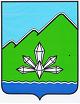 АДМИНИСТРАЦИЯ ДАЛЬНЕГОРСКОГО ГОРОДСКОГО ОКРУГА                 ПРИМОРСКОГО КРАЯПОСТАНОВЛЕНИЕ 			                          г. Дальнегорск                               №  _______О внесении изменений в постановление администрацииДальнегорского городского округа от 14.09.2017 № 542-па «Об утверждении муниципальной программы «Развитие физической культуры и спорта Дальнегорского городского округа» на 2018 – 2022 годы»На основании Федерального закона от 06.10.2003 № 131-ФЗ «Об общих принципах организации местного самоуправления в Российской Федерации», на основании Закона Приморского края от 20.12.2022 № 252-КЗ «О краевом бюджете на 2023 год и плановый период 2024 и 2025 годов», решения Думы Дальнегорского городского округа от 01.12.2022 № 30 «О бюджете Дальнегорского городского округа на 2023 год и плановый период 2024 и 2025 годов», руководствуясь Уставом Дальнегорского городского округа, администрация Дальнегорского городского округаПОСТАНОВЛЯЕТ:Внести в постановление администрации Дальнегорского городского округа от 14.09.2017 № 542-па «Об утверждении муниципальной программы «Развитие физической культуры и спорта Дальнегорского городского округа» на 2018 – 2022 годы» (в редакции от 26.05.2019 № 364-па, с изменениями от 30.12.2022 № 1845-па) изменения, изложив муниципальную программу «Развитие физической культуры и спорта Дальнегорского городского округа» в новой редакции (прилагается).Разместить настоящее постановление на официальном сайте Дальнегорского городского округа и сведения о муниципальной программе «Развитие физической культуры и спорта Дальнегорского городского округа» разместить в государственной автоматизированной информационной системе «Управление».И.о. Главы Дальнегорского городского округа					                                       Ю.В. Столярова